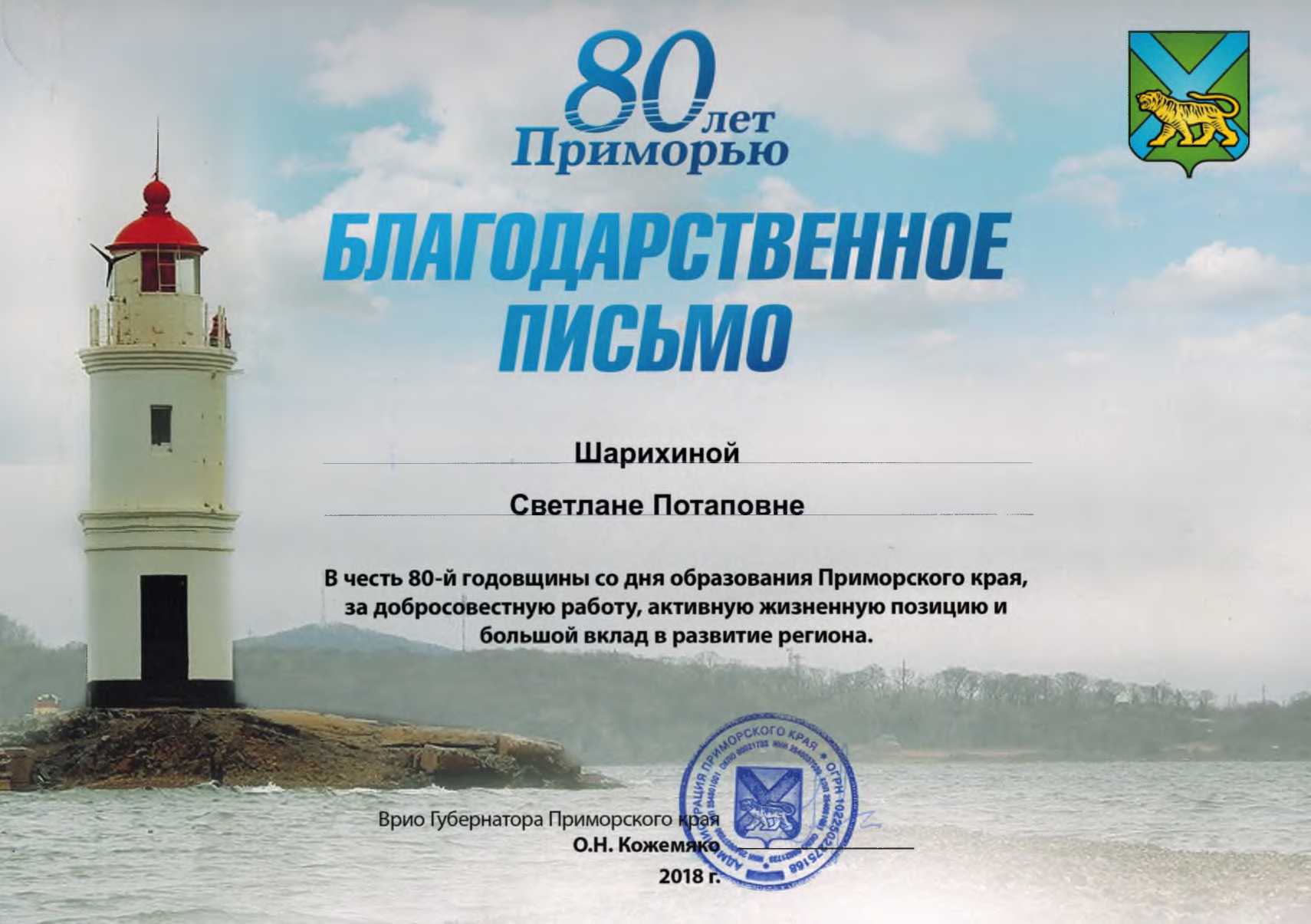 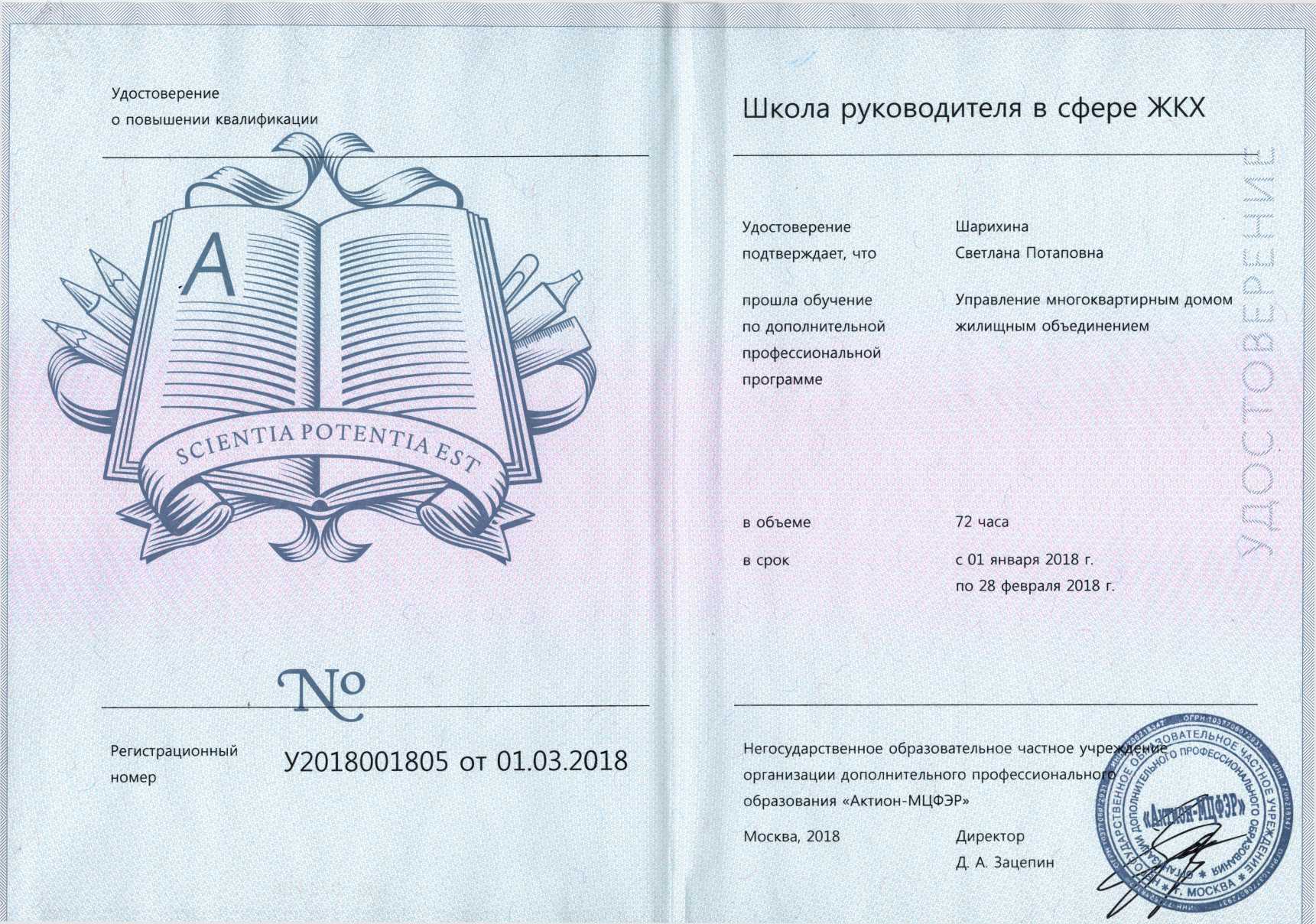 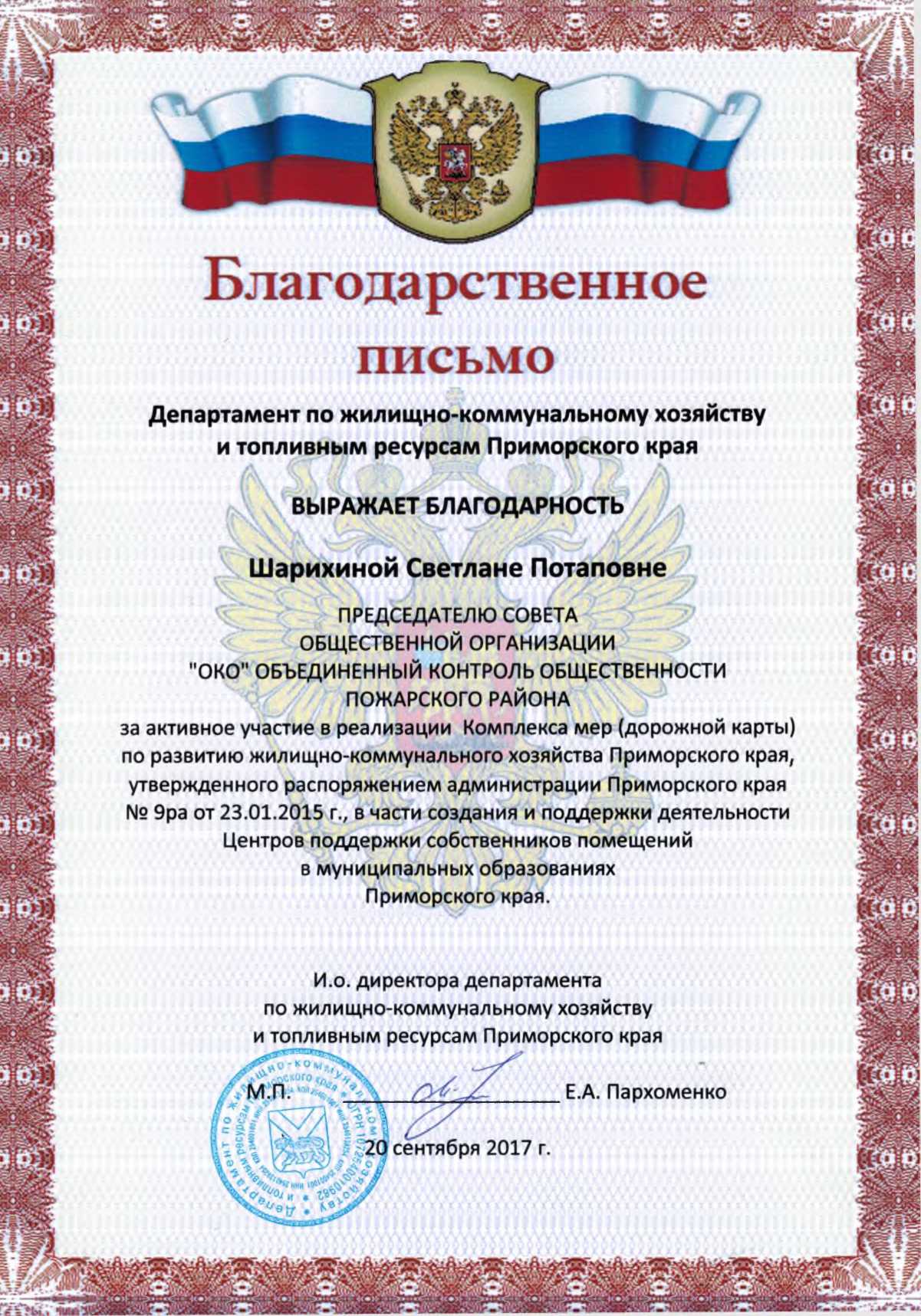 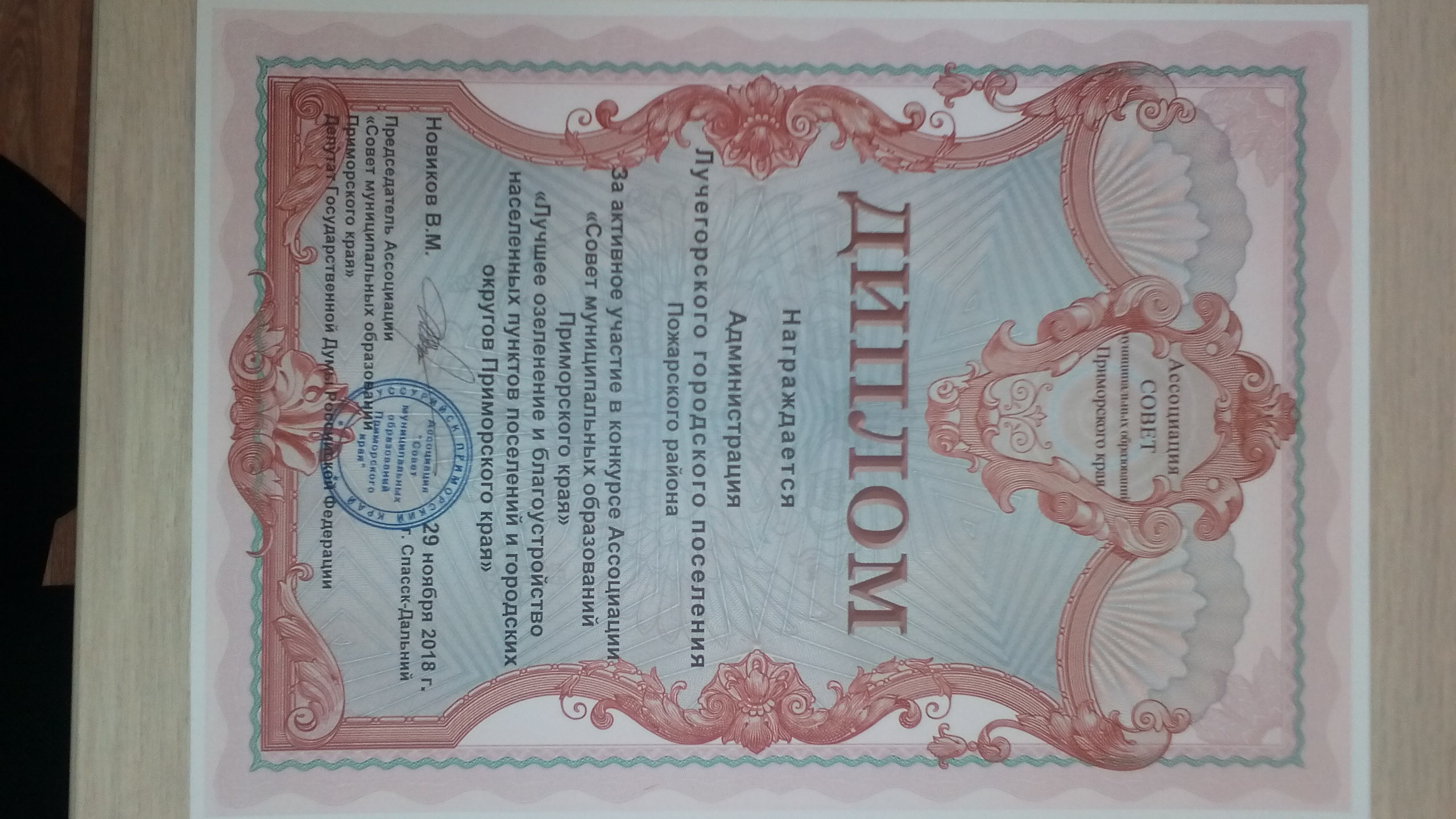 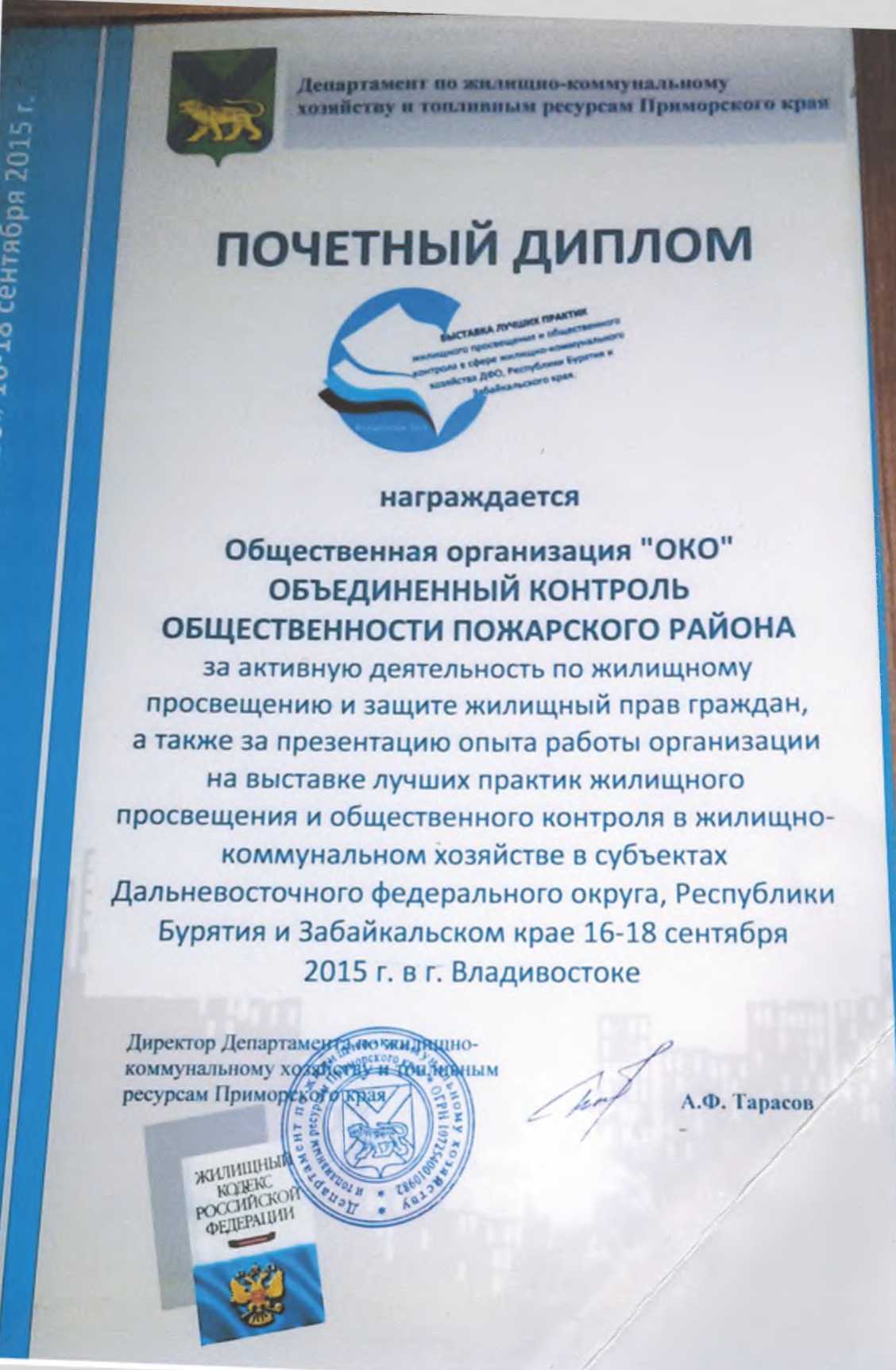 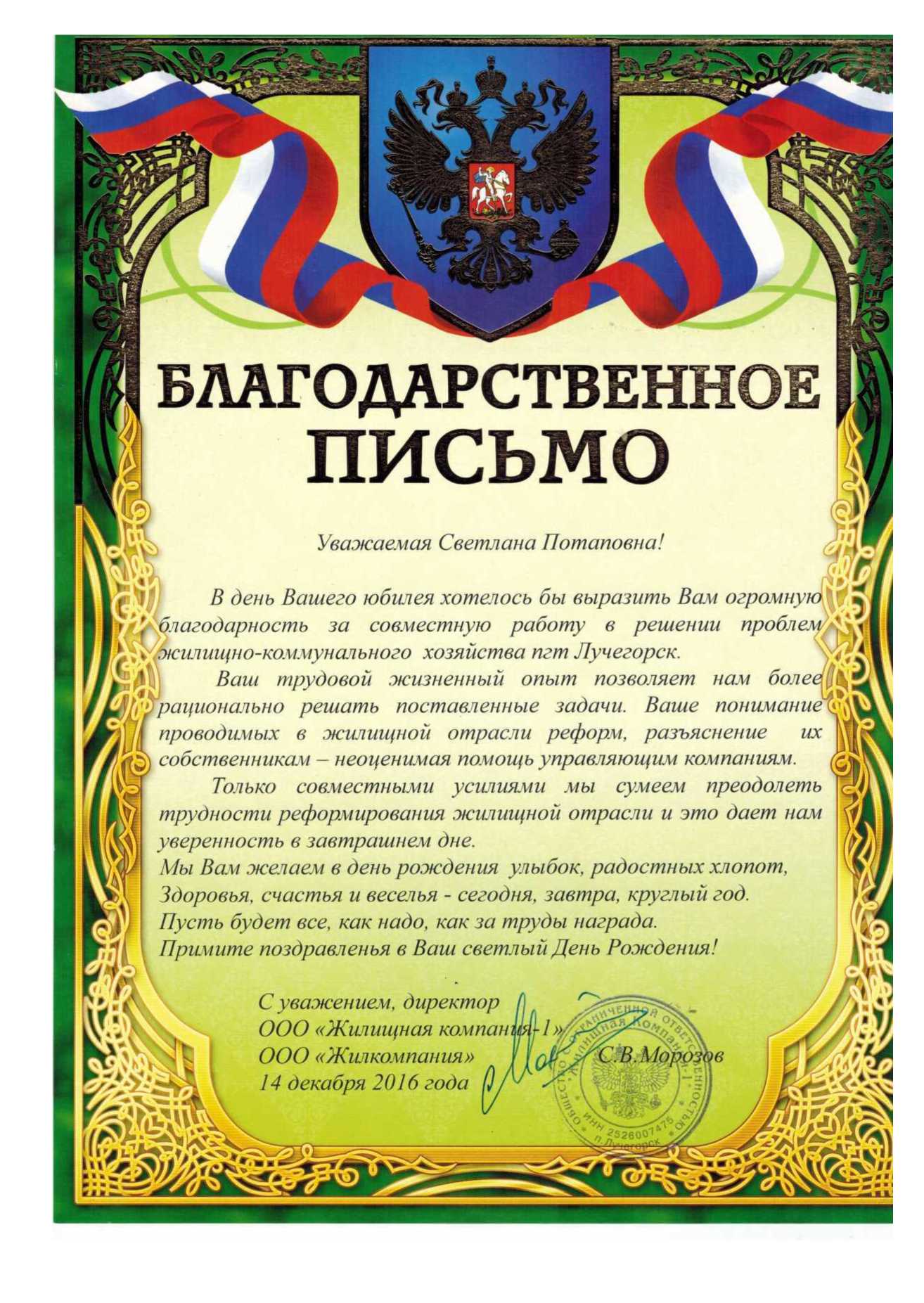 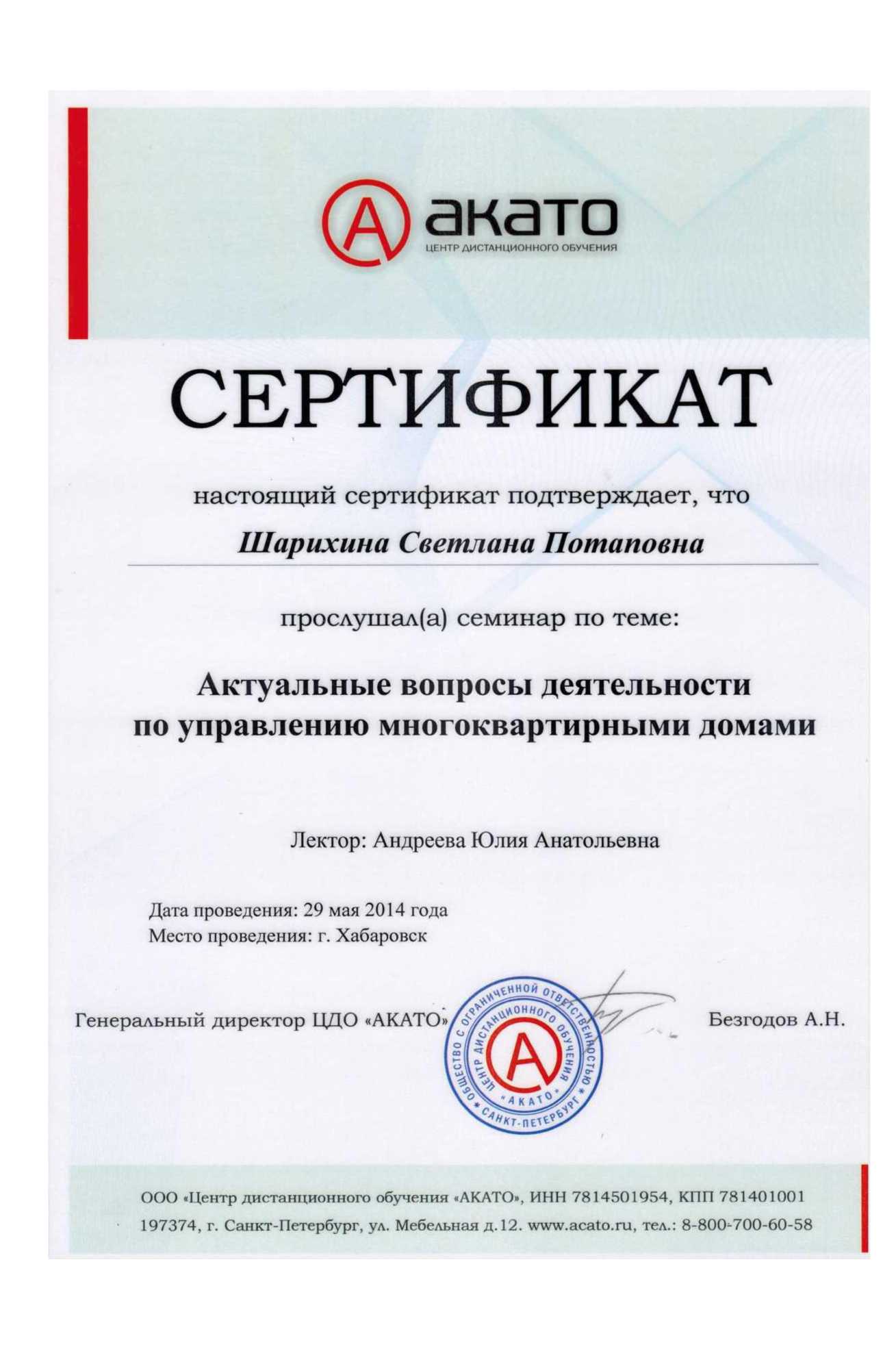 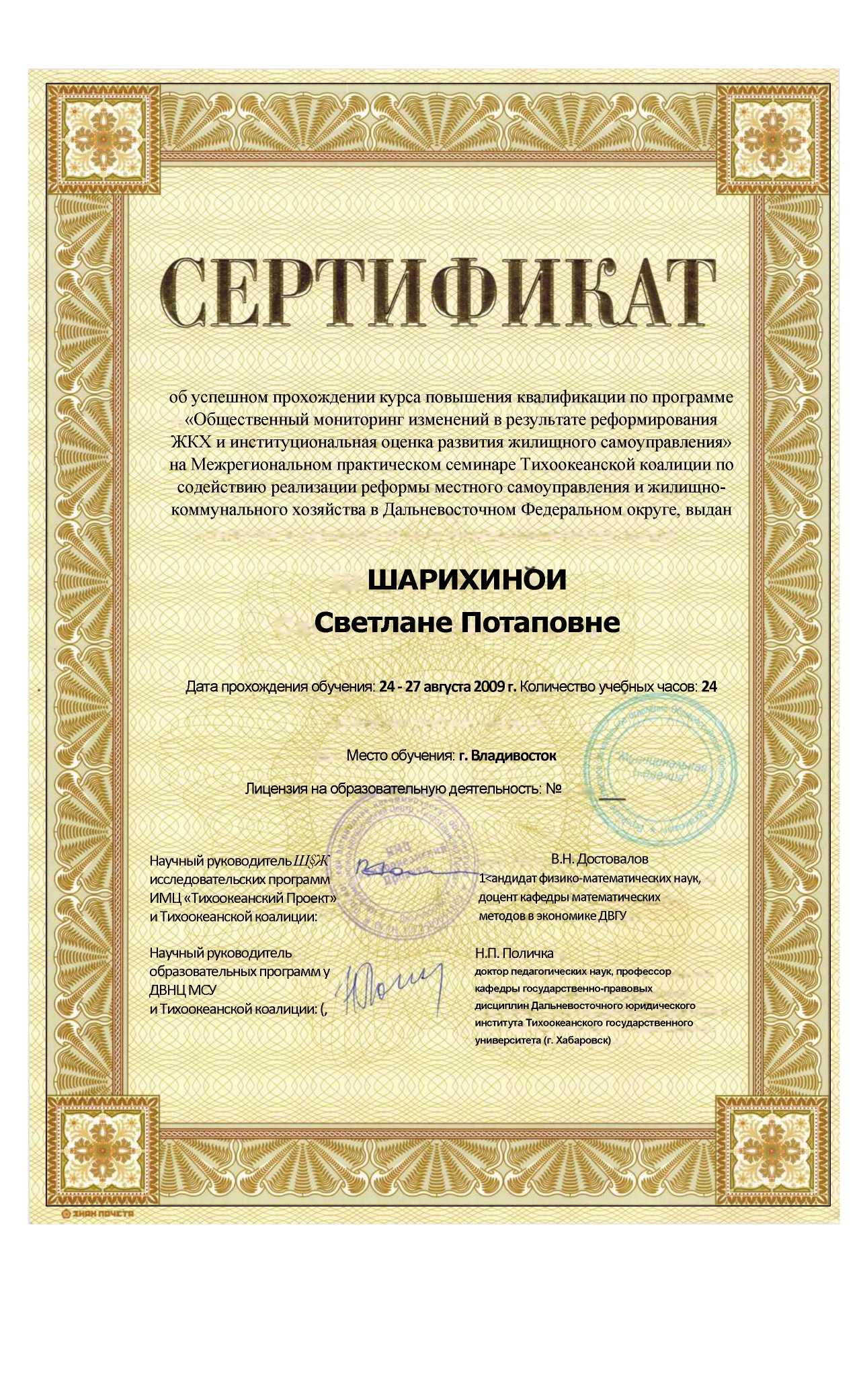 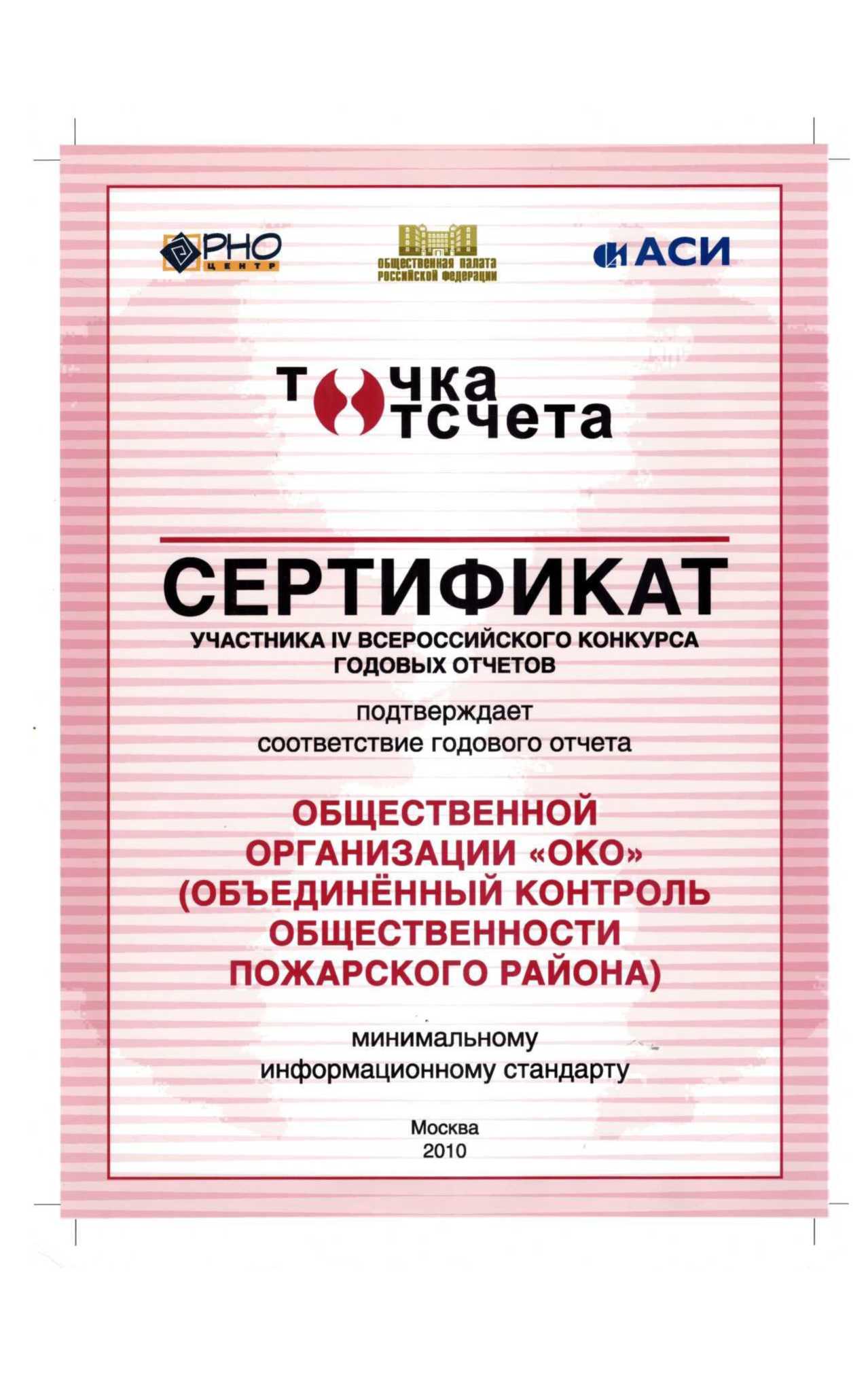 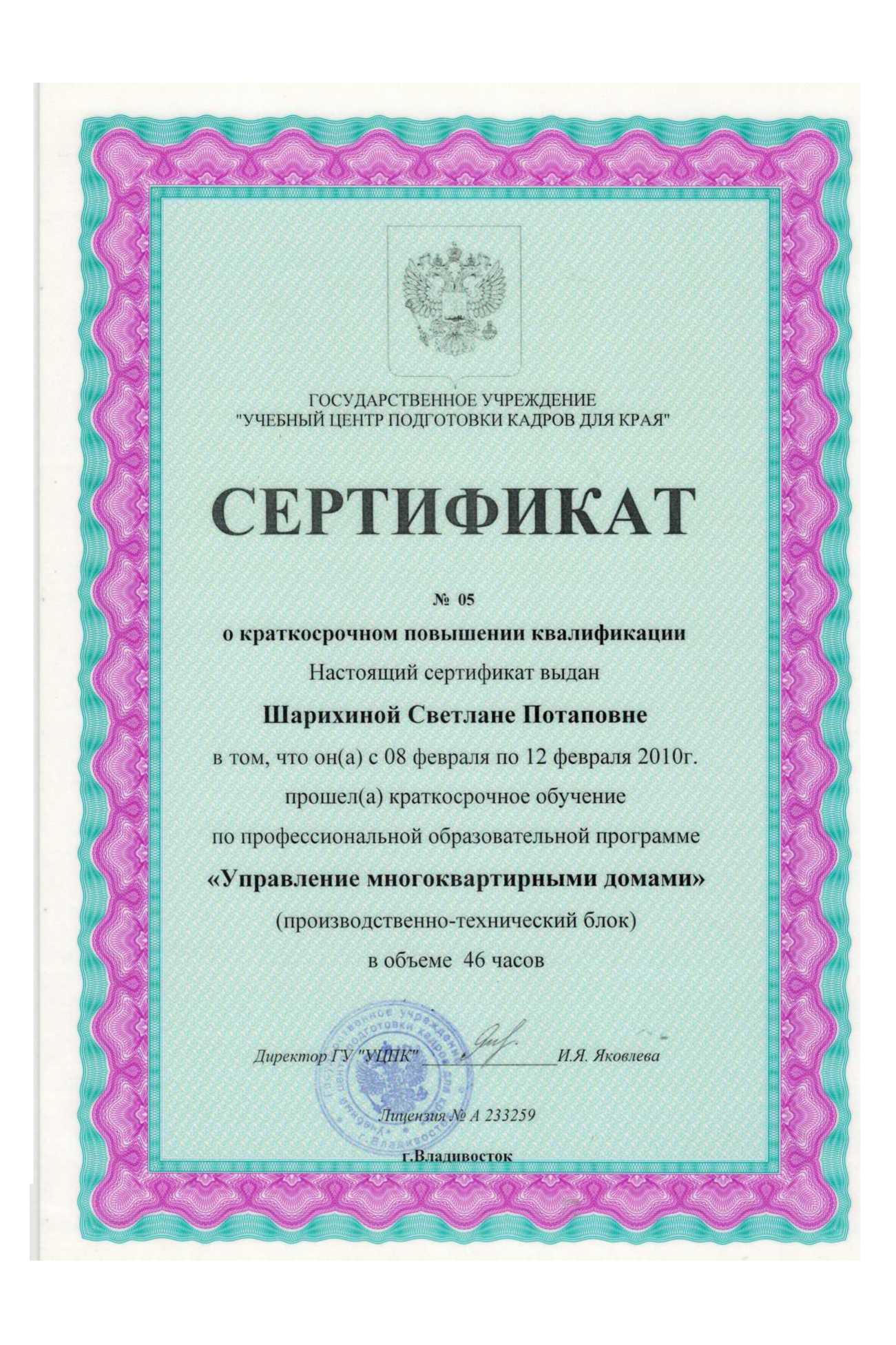 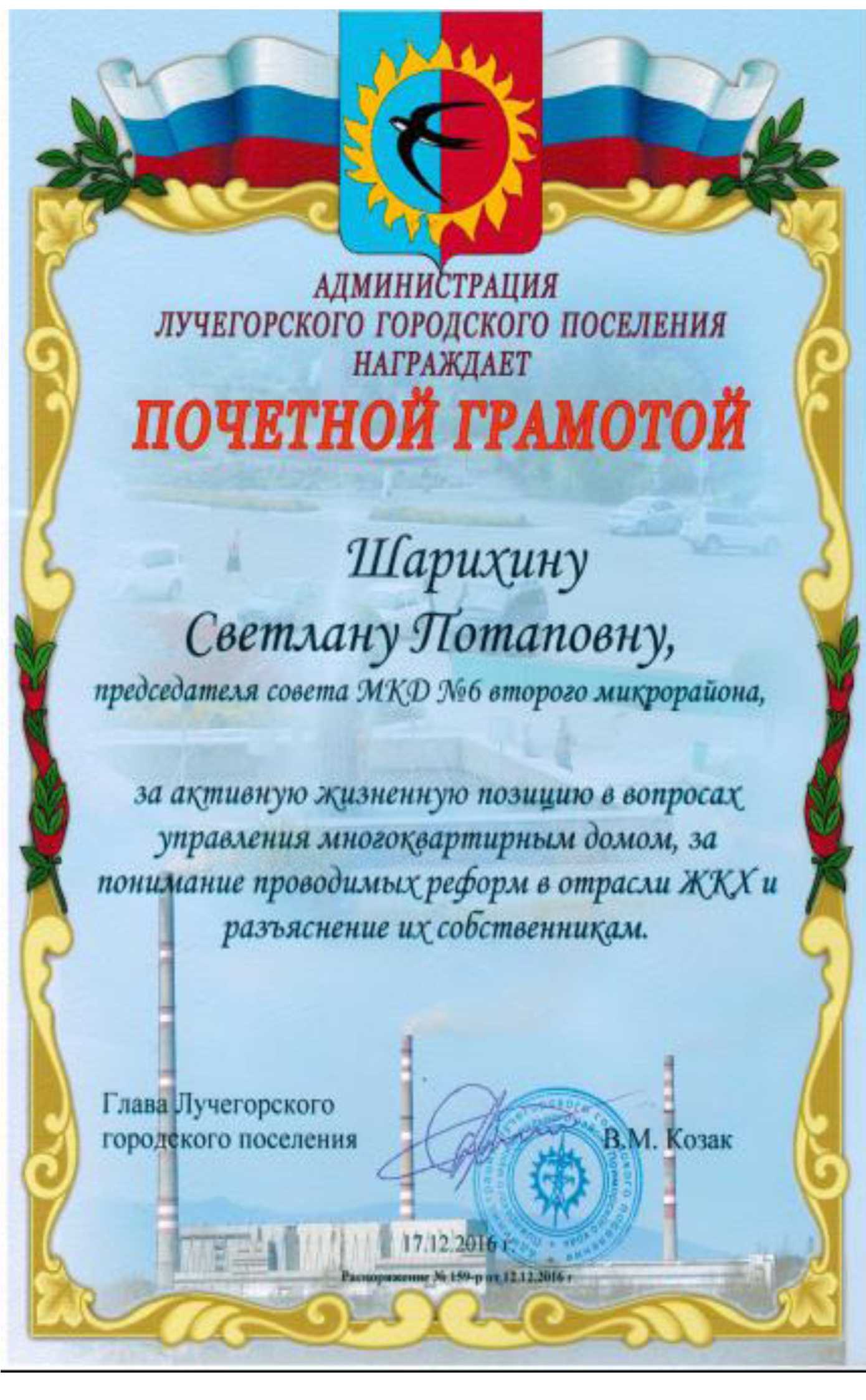 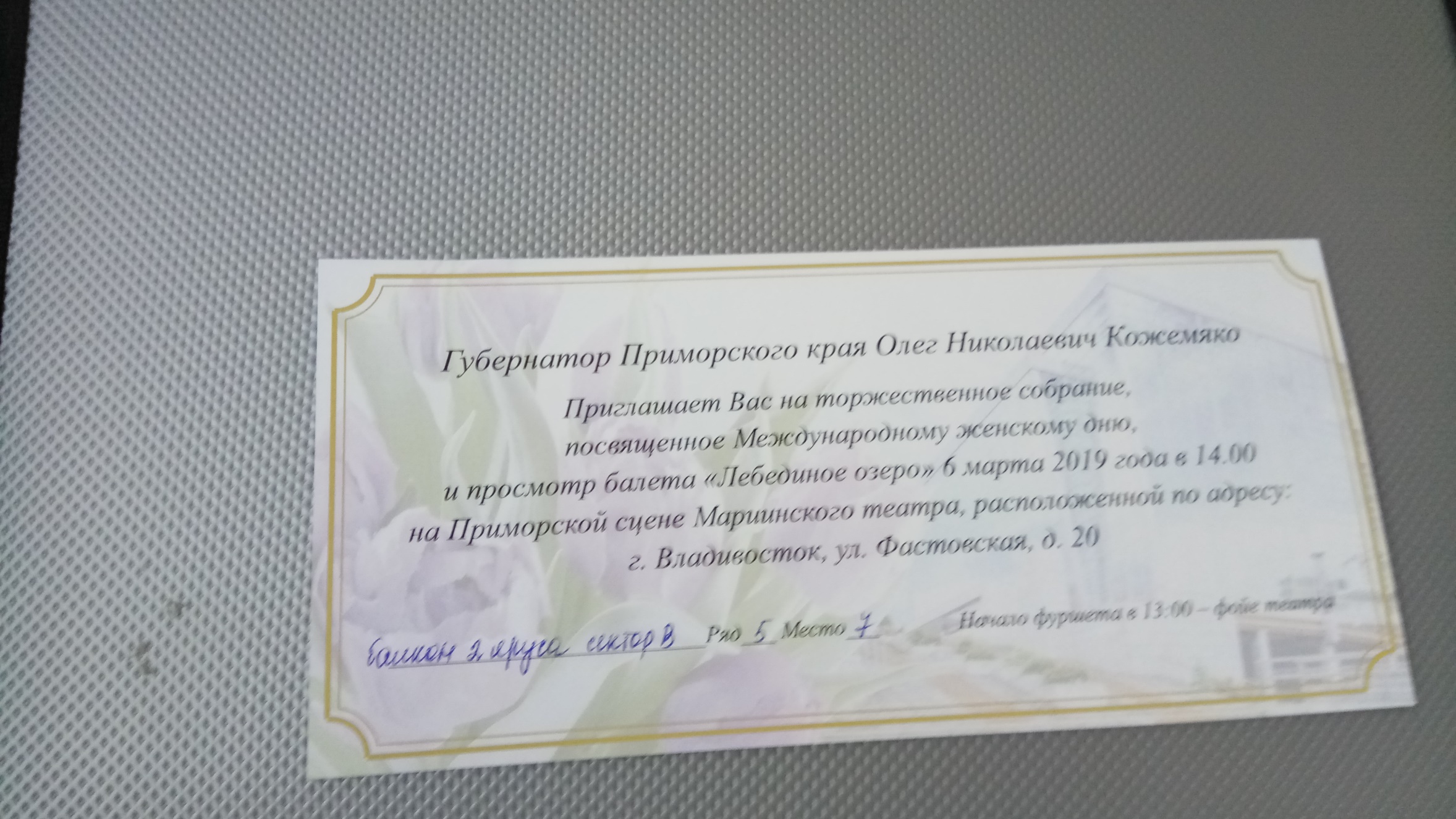 Поздравление, как один из видов признания деятельности руководителя общественной организации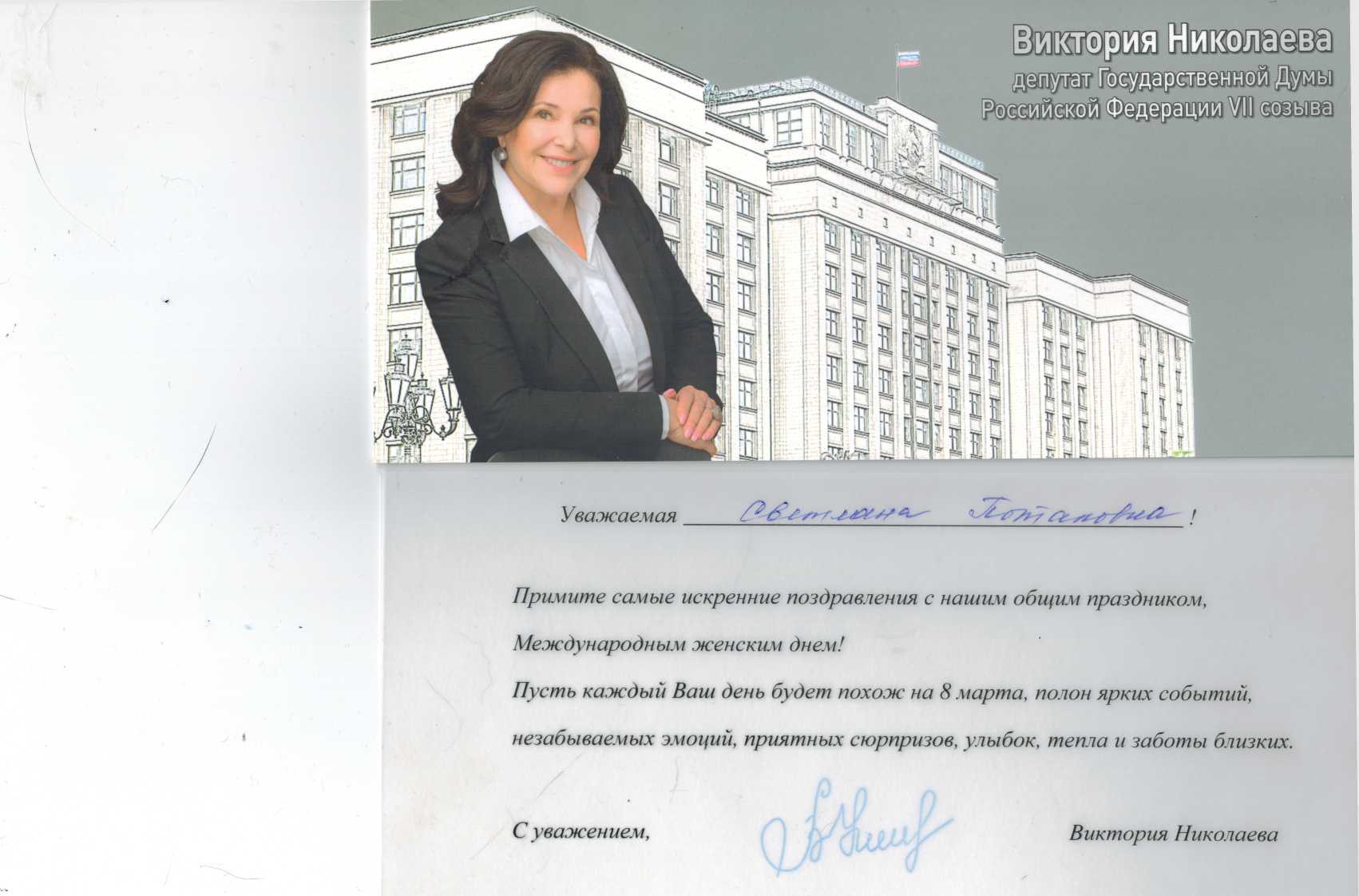 